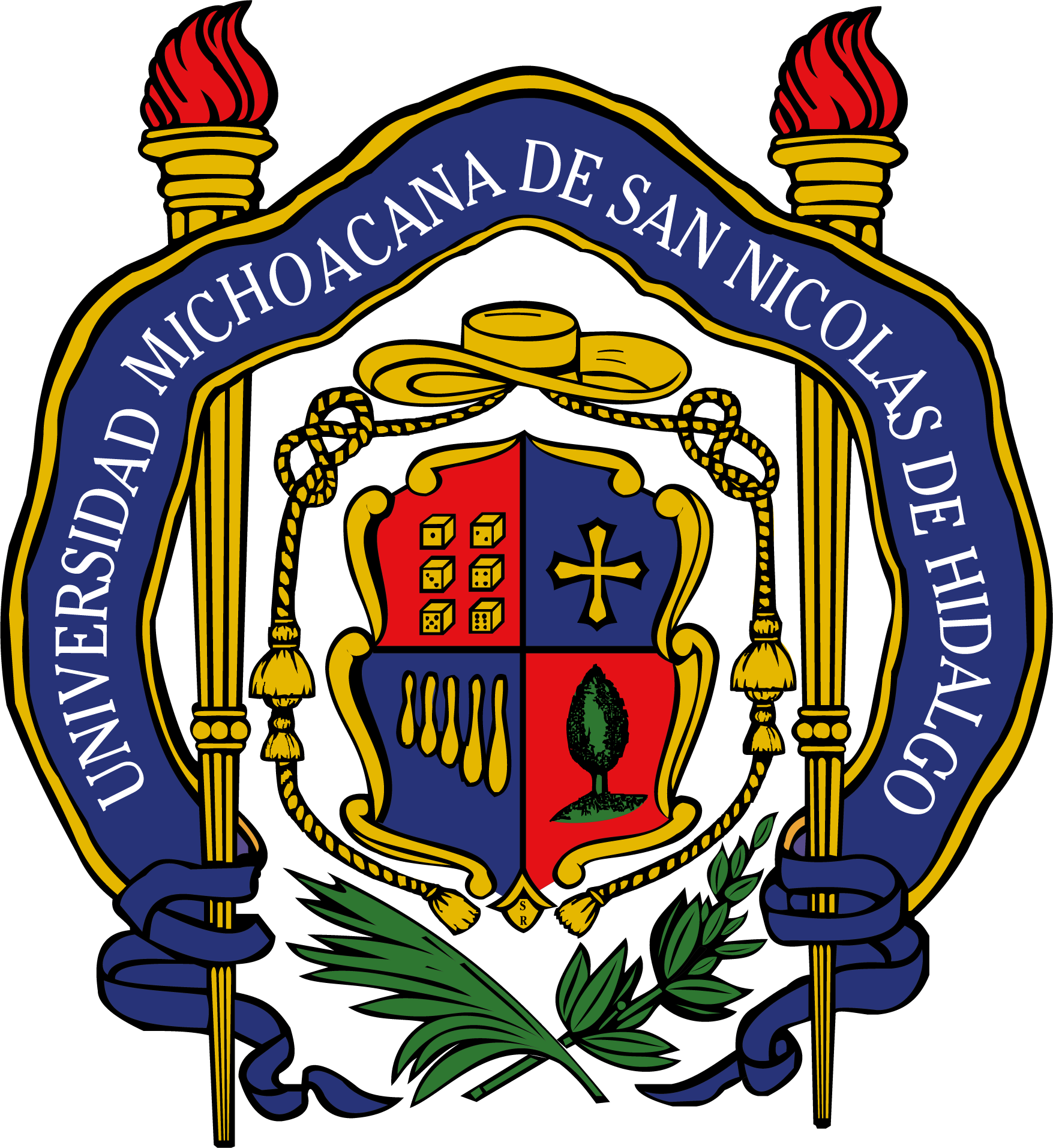 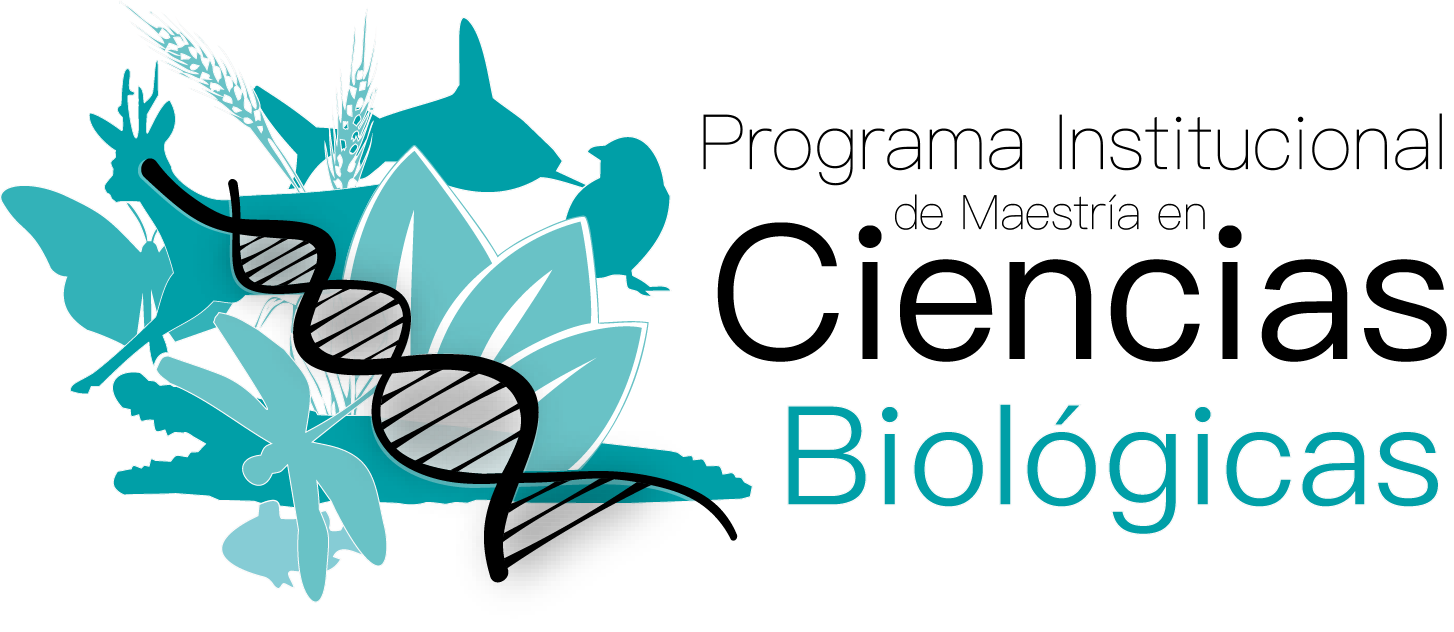 FORMAT0 REGASP-01DATOS PERSONALES DEL ASPIRANTEDATOS PERSONALES DEL ASPIRANTEDATOS PERSONALES DEL ASPIRANTEDATOS PERSONALES DEL ASPIRANTEDATOS PERSONALES DEL ASPIRANTEDATOS PERSONALES DEL ASPIRANTEDATOS PERSONALES DEL ASPIRANTEDATOS PERSONALES DEL ASPIRANTEDATOS PERSONALES DEL ASPIRANTEDATOS PERSONALES DEL ASPIRANTEDATOS PERSONALES DEL ASPIRANTEDATOS PERSONALES DEL ASPIRANTEDATOS PERSONALES DEL ASPIRANTEDATOS PERSONALES DEL ASPIRANTEDATOS PERSONALES DEL ASPIRANTEDATOS PERSONALES DEL ASPIRANTEDATOS PERSONALES DEL ASPIRANTEDATOS PERSONALES DEL ASPIRANTENOMBRE:                                              Apellido paterno                                        Apellido materno                                           Nombre(s)                                              Apellido paterno                                        Apellido materno                                           Nombre(s)                                              Apellido paterno                                        Apellido materno                                           Nombre(s)                                              Apellido paterno                                        Apellido materno                                           Nombre(s)                                              Apellido paterno                                        Apellido materno                                           Nombre(s)                                              Apellido paterno                                        Apellido materno                                           Nombre(s)                                              Apellido paterno                                        Apellido materno                                           Nombre(s)                                              Apellido paterno                                        Apellido materno                                           Nombre(s)                                              Apellido paterno                                        Apellido materno                                           Nombre(s)                                              Apellido paterno                                        Apellido materno                                           Nombre(s)                                              Apellido paterno                                        Apellido materno                                           Nombre(s)                                              Apellido paterno                                        Apellido materno                                           Nombre(s)                                              Apellido paterno                                        Apellido materno                                           Nombre(s)                                              Apellido paterno                                        Apellido materno                                           Nombre(s)                                              Apellido paterno                                        Apellido materno                                           Nombre(s)                                              Apellido paterno                                        Apellido materno                                           Nombre(s)                                              Apellido paterno                                        Apellido materno                                           Nombre(s)                                              Apellido paterno                                        Apellido materno                                           Nombre(s)STATUS (marque con una X):STATUS (marque con una X):STATUS (marque con una X):Tiempo completo:Tiempo completo:Tiempo completo:Tiempo completo:ÁREA TEMÁTICA: ÁREA TEMÁTICA: ÁREA TEMÁTICA: ÁREA TEMÁTICA: ÁREA TEMÁTICA: ÁREA TEMÁTICA: ÁREA TEMÁTICA: ÁREA TEMÁTICA: ÁREA TEMÁTICA: ÁREA TEMÁTICA: ÁREA TEMÁTICA: ÁREA TEMÁTICA: FECHA DE REGISTRO:FECHA DE REGISTRO:dd        dd        mmmmaaaaaaaaaaaaESCUELA DE PROCEDENCIA:ESCUELA DE PROCEDENCIA:ESCUELA DE PROCEDENCIA:ESCUELA DE PROCEDENCIA:ESCUELA DE PROCEDENCIA:DOCUMENTOS QUE DEBEN INTEGRAR EL EXPEDIENTECOPIA DEL CERTIFICADO DE LICENCIATURA, INDICAR PROMEDIO (________)COPIA DE TÍTULO PROFESIONAL O ACTA DE EXAMEN PROFESIONAL SOLICITUD DE INGRESO A ESTUDIOS DE POSGRADOCURRÍCULO DEL CANDIDATOCONSTANCIA DE EXAMEN DE IDIOMA (TOEFL). PUNTAJE (__________) EXANI III DE CENEVAL. INDICAR PUNTAJE PROMEDIO (__________)CARTA DE DISPONIBILIDAD DE TIEMPO COMPLETO DEL CANDIDATOCARTA DE EXPOSICIÓN DE MOTIVOSANTEPROYECTO DE TESISRESUMEN CURRICULAR DEL DIRECTOR DE TESIS Y, EN SU CASO DEL CODIRECTORCARTA DEL DIRECTOR DE TESIS Y, EN SU CASO, DEL CODIRECTOR.CARTAS DE RECOMENDACIÓN (3)PARA ALUMNOS EXTRANJEROS: Los documentos oficiales deberán estar apostillados.PARA ALUMNOS EXTRANJEROS: Los documentos oficiales deberán estar apostillados.PARA ALUMNOS EXTRANJEROS: Los documentos oficiales deberán estar apostillados.PARA ALUMNOS EXTRANJEROS: Los documentos oficiales deberán estar apostillados.FORMA MIGRATORIA FM-3Nacionalidad:CARTA PROTESTA PARA ESTUDIANTES EXTRANJEROSCARTA PROTESTA PARA ESTUDIANTES EXTRANJEROSCARTA PROTESTA PARA ESTUDIANTES EXTRANJEROSCoordinador de Área TemáticaNombre y FirmaEstudiante SolicitanteNombre y Firma